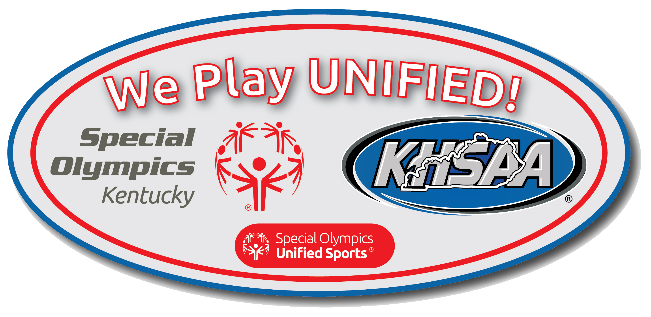 Grant Request Form Grants will be awarded ranging in amounts of $500-$1,000School Name _____________________________________________________________________Head Coach ______________________________________________________________________Email Addresss_____________________________________________________________________School Addresss_______________________________City______________State____Zip________Phone (School Number) ___________________________   (Cell) ___________________________Special Olympics Kentucky and Kentucky High School Athletic Association has partnered together to create Unified Track and Field. This collaborative partnership promotes servant leadership among student athletes while changing their lives as well as the lives of those with intellectual disabilities. To help get this new program off the ground, Special Olympics Kentucky will make grant money available to schools who start a Unified Track and Field team. Grant money will be awarded ranging in amounts of $500-$1,000 dollars (Final grant awards will be based on the number of requests received).  Grant money can be used for coach’s stipends, equipment, uniforms, fees or transportation. Please use space below to inform on how the grant money will be used.  ______________________________________________________________________________________________________________________________________________________________________________________________________________________________________________________________________________________________________________________________________________________________________________________________________________________________					_____________________Sign 									Date